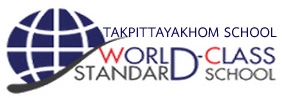 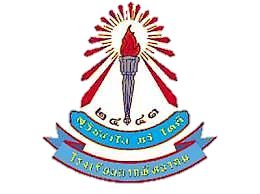 แบบรายงานการจัดทำและการใช้สื่อการสอน โรงเรียนตากพิทยาคมกลุ่มสาระการเรียนรู้.......………………………………………….ภาคเรียนที่....1..........   ปีการศึกษา  2564        .ชื่อผู้สอน...............................................................ตำแหน่ง.........................ใช้สอนวิชา............................................................รหัส................................ระดับชั้น.........................................ชื่อสื่อ....................................................................ประเภทสื่อ	เอกสาร			สิ่งประดิษฐ์			แถบข้อความ		แผนภาพ		ซองกิจกรรม			ศูนย์การเรียนรู้		CD			อื่นๆหลักการและเหตุผล……………………………………………………………………………………………………………………..………………………………………………………………………………………………………………………………………………..………………………………...………………………………………………………………………………………………………………………...…...………………………………………วัตถุประสงค์ในการจัดทำ……………………………………………………………………………………………………………………..………………………………………………………………………………………………………………………………………………..………………………………...………………………………………………………………………………………………………………………...…...………………………………………วัสดุ/อุปกรณ์/เครื่องมือที่ใช้ในการจัดทำ1……………………………….………………………...2……………………………….…………………………3……………………………….…………………………วิธีการ………………………………………………………………………………………………………………………………………………………………………………………………………………………………………………………………………………………………………………………………………………………………………………………………………………………………………………………………………………………………………………………………………………………………………………………………………………………………………………………………………………………………………………………………………………………………………………………………………………………………………………………………………………………………………………………………………………………………ประโยชน์ที่ได้รับ……………………………………………………………………………………………………………………………………………………………………………………………………………………………………………………………………………………………………………………………………………………………………………………………………………………………………………………………………………………………………………………………………………………………………………………………………………………………………………………………………………………………………………………………………………………………………………………………………ผลการใช้สื่อ…………………………………………………………………………………………………………………………………………………………………………………………………………………………………………………………………………………………………………………………………………………………………………………………………………………………………………………………………………………………………………………………………………………………………………………………………………………………………………								ลงชื่อ......................................................						                           (...................................................)  									        ผู้ผลิตสื่อสรุปผลการประเมิน      		ระดับเหรียญทอง		ระดับเหรียญเงิน		ระดับเหรียญทองแดง		ชมเชยข้อเสนอแนะ……………………………………………………………………………………………………………………………………………………………………………………………………………………………………………………………………………………………………………………							ลงชื่อ...................................................ผู้ประเมิน						                (...................................................)  						         หัวหน้ากลุ่มสาระการเรียนรู้.................................         ลงชื่อ...................................................ผู้สรุปผลการประเมิน  (นางสุรีย์พร  มณีศักดิ์) หัวหน้างานสื่อนวัตกรรมการเรียนรู้ลงชื่อ...................................................ผู้ตรวจสอบ   (นางมณฑิรา  มาจันทร์)หัวหน้างานส่งเสริมสนับสนุนการจัดการเรียนรู้ทราบ---------------------------------------------------------------------------------------------------------------ทราบ---------------------------------------------------------------------------------------------------------------ภาคผนวก- คู่มือการใช้สื่อฯ- แผนการจัดการเรียนรู้- แบบประเมินการพัฒนาสื่อและเทคโนโลยีเพื่อใช้ในการจัดกระบวนการเรียนรู้ 1/64- รูปภาพประกอบสื่อฯรูปที่ 1 แสดงส่วนต่าง ๆ ของสื่อที่สร้างเสร็จแล้วรูปที่ 2 แสดงภาพการใช้สื่อการสอนเกณฑ์การประเมินการประกวดสื่อและเทคโนโลยีเพื่อใช้ในการจัดกระบวนการเรียนรู้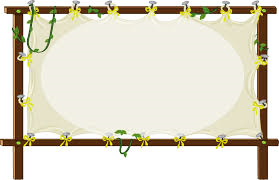 ประจำภาคเรียนที่ ๑ ปีการศึกษา ๒๕๖๔ เกณฑ์การให้คะแนน  (คะแนนเต็ม 100 คะแนน) 1. ด้านเนื้อหา (25 คะแนน)  1.1 เนื้อหามีความเหมาะสม สอดคล้องกับสาระและมาตรฐานการ เรียนของหลักสูตรสถานศึกษา  1.2 เนื้อหามีความยากง่ายเหมาะสมกับระดับของผู้เรียน  1.3 เนื้อหานำเสนอตรงและครอบคลุมตามจุดประสงค์  1.4 ภาษาที่สื่อความหมายขัดเจนและเข้าใจได้ง่าย1.5 เนื้อหามีความสมบูรณ์ ถูกต้องตามหลักวิชา และทันสมัย  2. การออกแบบระบบการเรียนการสอน (25 คะแนน)  2.1 กำหนดวัตถุประสงค์และระดับผู้เรียนชัดเจน  2.2 การออกแบบเป็นระบบนำเสนอถูกต้องตามลำดับขั้นของประเภทสื่อนั้นๆ  2.3 มีความคิดสร้างสรรค์ในการออกแบบและดึงดูดความสนใจ2.4 การออกแบบสนองความแตกต่างระหว่างบุคคล2.5 มีกิจกรรมการฝึกปฏิบัติหรือแบบฝึกหัดและการประเมินที่ครอบคลุมจุดประสงค์  3. การประเมินผลการใช้ (20 คะแนน)  3.1 ผ่านการทดลองใช้ ปรับปรุง พัฒนา  3.2 มีการหาประสิทธิภาพของสื่อ  3.3 มีการประเมินและมีเอกสารรายงานผลการนำไปใช้ที่ถูกต้องตามหลักวิชาการ  3.4 มีเอกสารแสดงผลสัมฤทธิ์ทางการเรียนของนักเรียนที่เกิดจากการใช้สื่อ4. คู่มือการผลิตและขั้นตอนการใช้สื่อ (15 คะแนน)  4.1 มีเนื้อหาสอดคล้องกับสาระและมาตรฐานการเรียนรู้  4.2 ความยากง่ายเหมาะสมกับระดับชั้น / ช่วงชั้น4.3 มีคุณค่าและประโยชน์กับผู้สอนและผู้เรียน  5. วัสดุอุปกรณ์ที่ใช้ในการผลิต (15 คะแนน)  5.1 มีการทันสมัยแปลกใหม่  5.2 มีความคงทน ประหยัด หาง่ายในท้องถิ่น  5.3 การจัดแสดงเรียบง่าย และมีคุณค่า 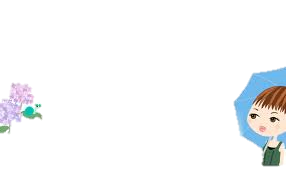 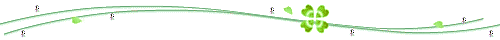 แบบประเมินการพัฒนาสื่อและเทคโนโลยีเพื่อใช้ในการจัดกระบวนการเรียนรู้ประจำภาคเรียนที่ ๑ ปีการศึกษา ๒๕๖๔ชื่อสื่อ…………………………………………………... ผู้พัฒนา.................................................................................ผู้ประเมิน.....................................................................................................................................................    คำชี้แจง  โปรดทำ เครื่องหมาย √ ลงในข้อความที่ตรงกับความคิดเห็นของท่านมากที่สุด   	      ระดับคะแนนการประเมิน		ระดับ 5		หมายถึง		ดีมาก		ระดับ 4		หมายถึง		ดี	ระดับ 3		หมายถึง		ปานกลาง    			ระดับ 2 	หมายถึง		น้อย     				ระดับ 1		หมายถึง		ควรปรับปรุงข้อเสนอแนะ.......................................................................................................................................................................................................................................................................................................................................................................................................................................................................................................................................................................................................................................................................................................................................................................................................................................................................................................................................................................ลงชื่อ...................................................ผู้ประเมิน                                   (...................................................)        หัวหน้ากลุ่มสาระการเรียนรู้.................................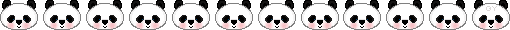 รายการประเมินระดับคะแนนระดับคะแนนระดับคะแนนระดับคะแนนระดับคะแนนรายการประเมิน543211. ด้านเนื้อหา (25 คะแนน)  1. ด้านเนื้อหา (25 คะแนน)  1. ด้านเนื้อหา (25 คะแนน)  1. ด้านเนื้อหา (25 คะแนน)  1. ด้านเนื้อหา (25 คะแนน)  1. ด้านเนื้อหา (25 คะแนน)       1.1  เนื้อหามีความเหมาะสม สอดคล้องกับสาระและมาตรฐานการ เรียนของหลักสูตรสถานศึกษา     1.2  เนื้อหามีความยากง่ายเหมาะสมกับระดับของผู้เรียน     1.3  เนื้อหานำเสนอตรงและครอบคลุมตามจุดประสงค์     1.4  ภาษาที่สื่อความหมายขัดเจนและเข้าใจได้ง่าย      1.5  เนื้อหามีความสมบูรณ์ ถูกต้องตามหลักวิชา และทันสมัย2. การออกแบบระบบการเรียนการสอน (25 คะแนน)        2.1  กำหนดวัตถุประสงค์และระดับผู้เรียนชัดเจน     2.2  การออกแบบเป็นระบบนำเสนอถูกต้องตามลำดับขั้นของประเภทสื่อนั้นๆ     2.3  มีความคิดสร้างสรรค์ในการออกแบบและดึงดูดความสนใจ     2.4  การออกแบบสนองความแตกต่างระหว่างบุคคล     2.5  มีกิจกรรมการฝึกปฏิบัติหรือแบบฝึกหัดและการประเมินที่ครอบคลุมจุดประสงค์3. การประเมินผลการใช้ (20 คะแนน)            3.1 ผ่านการทดลองใช้ ปรับปรุง พัฒนา          3.2 มีการหาประสิทธิภาพของสื่อ            3.3 มีการประเมินและมีเอกสารรายงานผลการนำไปใช้ที่ถูกต้องตามหลักวิชาการ            3.4 สามารถนำสื่อนวัตกรรม เทคโนโลยีทางการศึกษา และแหล่งเรียนรู้ไปปรับประยุกต์ใช้ในสถานศึกษาที่มีบริบทใกล้เคียงรายการประเมินระดับคะแนนระดับคะแนนระดับคะแนนระดับคะแนนระดับคะแนนรายการประเมิน543214. คู่มือการผลิตและขั้นตอนการใช้สื่อ (15 คะแนน)  4.1 มีเนื้อหาสอดคล้องกับสาระและมาตรฐานการเรียนรู้  4.2 ความยากง่ายเหมาะสมกับระดับชั้น / ช่วงชั้น4.3 มีคุณค่าและประโยชน์กับผู้สอนและผู้เรียน  5. วัสดุอุปกรณ์ที่ใช้ในการผลิต (15 คะแนน)  5.1 มีการทันสมัยแปลกใหม่  5.2 มีความคงทน ประหยัด หาง่ายในท้องถิ่น  5.3 การจัดแสดงเรียบง่าย และมีคุณค่า สรุปผลการประเมิน